                 Library Card Registration     DRAFT rev 05/2013    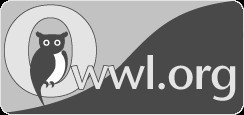                  Library Card Registration     DRAFT rev 05/2013                     Library Card Registration     DRAFT rev 05/2013                     Library Card Registration     DRAFT rev 05/2013    Today’s Date:      Adult     Child    Adult     ChildInternet Access Permission      Yes      NoName (Last, First, M.I.):Name (Last, First, M.I.):Name (Last, First, M.I.):Name (Last, First, M.I.):Birth Date (MM/DD/YYYY):_____________________ Birth Date (MM/DD/YYYY):_____________________ Driver’s License orOther Photo ID # :Driver’s License orOther Photo ID # :Primary AddressPrimary AddressPrimary AddressPrimary AddressCity:State:State:ZIP Code:Secondary AddressSecondary AddressSecondary AddressSecondary AddressCity:State:State:ZIP Code:Primary Phone: Secondary Phone: Secondary Phone: Other Phone:E-mail:E-mail:E-mail:E-mail:I accept full responsibility for all use of this library card and for all charges associated with its use.  I agree to abide by the library’s rules and regulations.I accept full responsibility for all use of this library card and for all charges associated with its use.  I agree to abide by the library’s rules and regulations.I accept full responsibility for all use of this library card and for all charges associated with its use.  I agree to abide by the library’s rules and regulations.I accept full responsibility for all use of this library card and for all charges associated with its use.  I agree to abide by the library’s rules and regulations.Signature:Signature:Signature:Signature:Signature of Guardian (if applicable):Signature of Guardian (if applicable):Signature of Guardian (if applicable):Signature of Guardian (if applicable):Printed Name of Guardian:Printed Name of Guardian:Printed Name of Guardian:Printed Name of Guardian:For staff use onlyFor staff use onlyFor staff use onlyFor staff use onlyStaff Initials:                                                              Library Card Number:Library Card Number: In System        Out of SystemResidency: Residency: School District:School District: